Entidades ParticipantesDatos de los Artistas Comunitarios y la experiencia Datos del Grupo AtendidoDatos del responsable Datos Encuentro GrupalDatos de los niños asistentes al Encuentro GrupalNosotros Nombre de artista 1 y Nombre de artista 2 certificamos que la información reportada en el presente formato es verdadera, correcta y corresponde exactamente a la asistencia reportada en los encuentros grupales programados.Yo nombre del gestor, certifico que he revisado la información reportada por los artistas y valido la veracidad de la misma. 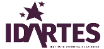 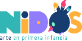 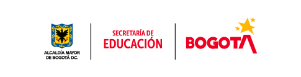 Código Verificación: Nombre del Artista CorreoOrganización Artista Comunitario 1IDARTES NIDOS SFAArtista Comunitario 2IDARTES NIDOS SFAArtista Comunitario 3IDARTES NIDOS SFANombre de la experiencia u obra:Nombre de la experiencia u obra:Nombre de la dupla o agrupación:Nombre de la dupla o agrupación:Institución  Educativa:LocalidadGrupo SEDEJornada Nombre del docente o directivo docente CorreoTeléfonoN° Fecha de realización Estrategia Lugar Hora de inicio Hora de finalización Estudiantes  MatriculadosEstudiantes  con asistencia1 Nombre EstudianteIdentificación Firma Artista Comunitario 1Firma Artista Comunitario 2Firma Artista Comunitario 3Firma Gestor TerritorialRol: Artista comunitario  Rol: Artista comunitario  Rol: Artista comunitario  Rol: Gestor territorial Cédula:Cédula: Cédula: Cédula: 